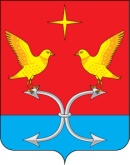 АДМИНИСТРАЦИЯ НЕЧАЕВСКОГО СЕЛЬСКОГО ПОСЕЛЕНИЯКОРСАКОВСКОГО РАЙОНА ОРЛОВСКОЙ ОБЛАСТИПОСТАНОВЛЕНИЕ05.04.2024 года                                                                              № 16                                   д. Нечаево Об утверждении Положения о денежном содержании                                    и материальном стимулировании менеджера по культурно-досуговой деятельности      	В соответствии с Трудовым Кодексом Российской Федерации, Федеральным законом от 6 октября 2003 года №131-ФЗ «Об общих принципах организации местного самоуправления в Российской Федерации», Уставом Нечаевского  сельского поселения, администрация Нечаевского сельского поселения Корсаковского района                                        п о с т а н о в л я е т:      1. Утвердить Положение о денежном содержании и материальном стимулирование менеджера по культурно-досуговой деятельности согласно приложению.      2.Контроль за исполнением постановления оставляю за собой.                                  3. Постановление вступает в силу с момента подписания.И. о. главы сельского поселения			                     М.Ю.КорнескоПриложениек  постановлению администрации                                                                                       Нечаевского ельского поселенияКорсаковского районаот 05.03.2024г. № 16Положение о денежном содержании и материальномстимулировании менеджера по культурно-досуговой деятельностиСтатья 1. Общие положения1. Положение разработано на основании Трудового кодекса РФ, Федерального закона от 6 октября 2003 года №131 –ФЗ «Об общих принципах органов местного самоуправления в РФ».2.	Настоящее Положение определяет систему оплаты труда (денежное содержание) менеджеру по культурно-досуговой деятельности, исполняющего государственные полномочия по организации мероприятий при осуществлении деятельности по обеспечению жителей поселения услугами культуры и досуга, развития физической культуры, массового спорта, организации проведения физкультурно-оздоровительных                           и спортивных мероприятий.3. Оплата труда менеджеру по культурно-досуговой деятельности производится в виде денежного содержания, являющегося основным средством его материального обеспечения и стимулирования профессиональной служебной деятельности 4. Оплата труда менеджеру по культурно-досуговой деятельности производится за счет собственных доходов из бюджета сельского поселение.5. По заявлению рабочего ежемесячное денежное содержание перечисляется на лицевые счета, открытые в отделениях ПАО Сбербанк или иного коммерческого банка.Статья 2. Структура денежного содержания1. Оплата труда менеджеру по культурно-досуговой деятельности производится в виде денежного содержания, которое состоит                                  из должностного оклада в размере 50% от минимального размера оплаты труда;2. Размеры должностных окладов и иных выплат, составляющих денежное содержание, подлежат округлению до целых чисел, дробная часть округляется по правилам математики: цифры после запятой от пяти десятых и более округляются до единицы, менее пяти десятых – не принимаются                   в расчет. Статья 3. Должностной окладРазмер должностного менеджеру по культурно-досуговой деятельности устанавливается исходя из следующего коэффициента соотношения должностного оклада к минимальному размеру оплаты труда по Российской Федерации:Размер должностного оклада индексируется с учетом инфляции    в соответствии с решением Нечаевского сельского Совета народных депутатов о бюджете сельского поселение на очередной финансовый год. Статья 4. Ежемесячные надбавка к должностному окладу за выслугу лет1. Ежемесячная надбавка к должностному окладу за выслугу лет менеджеру по культурно-досуговой деятельности выплачивается в размере:1) лицам, имеющим стаж  от 1 года до 5 лет, - 10 процентов от установленного должностного оклада;2) лицам, имеющим стаж  от 5 лет до 10 лет, - 15 процентов от установленного должностного оклада;3) лицам, имеющим стаж от 10 лет до 15 лет, - 20 процентов от установленного должностного оклада;4) лицам, имеющим стаж от 15 лет и выше, - 30 процентов от установленного должностного оклада.4. Назначение ежемесячной надбавки к должностному окладу за выслугу лет  производится на основании распоряжения (приказа) представителя нанимателя (работодателя).Статья 5. Отпуск 1. Менеджеру по культурно-досуговой деятельности предоставляется ежегодный отпуск, размер которого определяется в порядке, установленном трудовым законодательством для исчисления средней заработной платы.

2. Ежегодный основной оплачиваемый отпуск предоставляется менеджеру по культурно-досуговой деятельности продолжительностью 28 календарных дней.Статья 6. Единовременная выплата и материальная помощь
	Менеджеру по культурно - массовому досугу населения администрации сельского поселения может оказываться материальная помощь при условии экономии средств по смете на содержание аппарата органа местного самоуправления.Статья 7. Премии за выполнение особо важных и сложных заданий, иные премииМенеджеру по культурно-досуговой деятельности  в соответствии с распоряжением администрации сельского поселение могут выплачиваться премии за выполнение особо важных и сложных заданий, а также иные премии.Премия за выполнение особо важных и сложных заданий не является гарантированной выплатой, а представляет собой дополнительную стимулирующую выплату к денежному содержанию  за выполнение заданий особой важности и повышенной сложности в условиях срочности, сложности, особого режима работы, при наличии финансовой возможности.К иным премиям относятся: квартальные премии; премии по итогам года; премии в связи со следующими нерабочими (праздничными) днями, профессиональными и иными праздниками - Новый год, День защитника Отечества, Международный женский день, Праздник Весны и труда, День победы, День России, День народного единства, День образования Корсаковского района, День местного самоуправления и т.д.).Премии не выплачиваются служащим, имеющим дисциплинарное взыскание; лицам, занимающим должности менее одного месяца; лицам, принятым по срочному трудовому договору на время исполнения обязанностей отсутствующего сотрудника по причине его временной нетрудоспособности и за которым в соответствии с трудовым законодательством, сохраняется место работы; служащим в период нахождения их в отпуске по уходу за ребенком.менеджеру по культурно-досуговой деятельности администрации Нечаевского сельского поселения Корсаковского района0,50